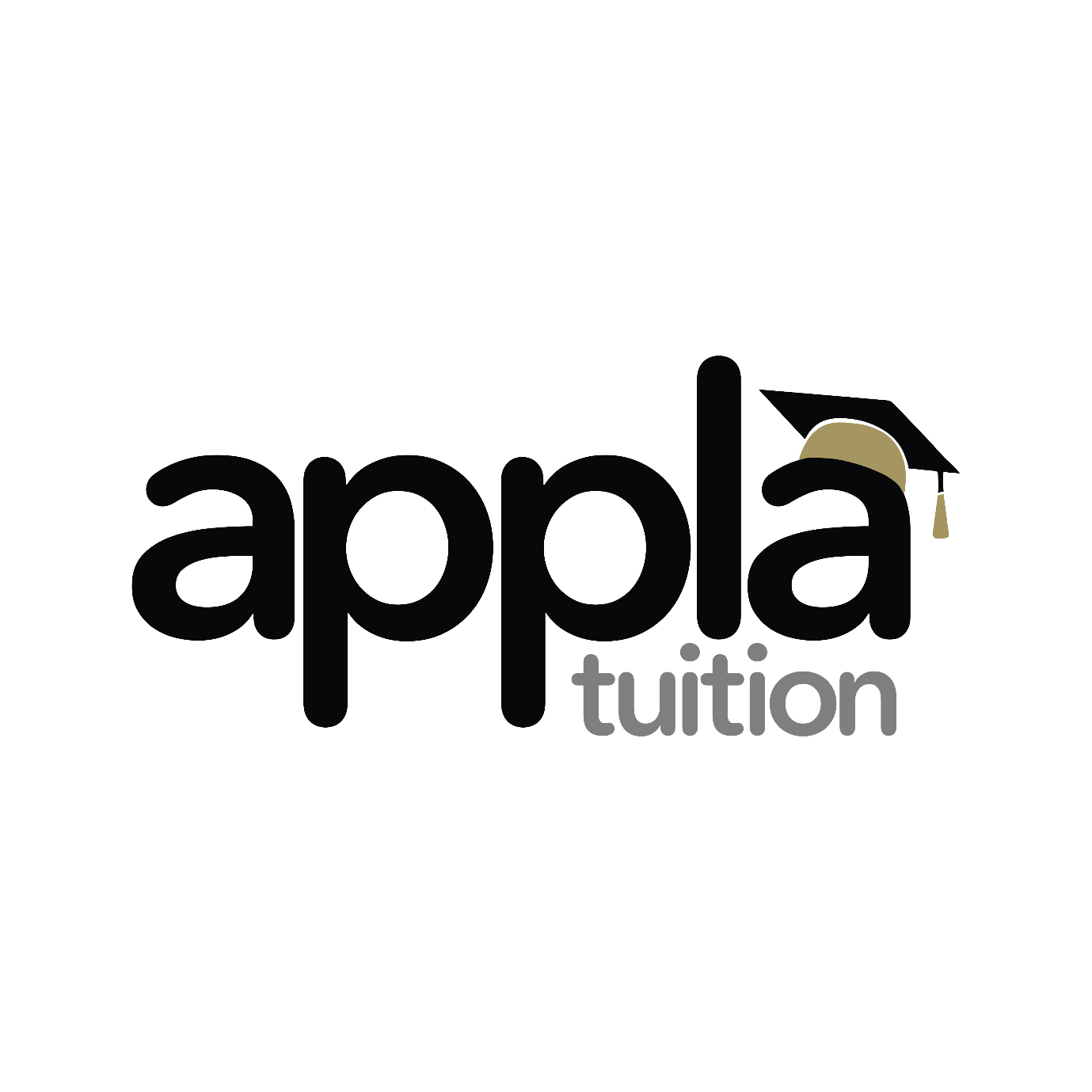 Recording and Storing Information Policy2020, Appla tuitionBackgroundAppla tuition is a non-statutory organisation that became a limited company in 2017. Our team of carefully selected tutors provide friendly, quality tuition that is tailored to each individual student. We know that a small amount of support can make a huge difference to the lives of our students - now and in the future - and we work hard to deliver a service which is geared towards boosting confidence and boosting grades. In 2019 Appla tuition delivered over 2000 hours of tuition to schools and families in Warrington. Appla tutors work with individuals on a one to one basis as well as in small groups.Appla tuition uses different types of records and information to run our service effectively. We apply the General Data Protection regulations (2018) to any personal information held in our systems. The tutoring records held by Appla tuition are described in more detail in the Progress policy document.Records and information used by Appla tuition include:identifying information on tutors and studentspersonnel recordsrecords of tutor visitsrecords of students that have attended a tutoring sessiontutor session feedback reports tutor performance reviews by studentsstudent evaluation reports from tutors quality assurance monitoringThe purpose and scope of this policy Appla tuition are committed to accurate record keeping, secure storage of information and secure destruction of personal records. This policy will define the time limits for retaining records. See appendix I for record retention storage times. Roles and ResponsibilityThe management team at Appla tuition are responsible for ensuring that all received records are stored securely, forwarded to the appropriate destination and only retained for the defined time limit. They are also responsible for the secure destruction of personal records. It is the responsibility of every Appla representative to maintain accurate records and to forward these to the Appla management team in a timely manner. Everyone is responsible for following the data protection principles when using personal data. They must make sure the information is:•	used fairly, lawfully and transparently•	used for specified, explicit purposes•	used in a way that is adequate, relevant and limited to only what is necessary•	accurate and, where necessary, kept up to date•	kept for no longer than is necessary•	handled in a way that ensures appropriate security, including protection against unlawful or unauthorised processing, access, loss, destruction or damage (GDPR 2018)This policy applies to anyone working on behalf of Appla tuition, including senior managers, paid staff, volunteers, sessional workers, agency staff and students. ReferencesThis policy is based on legislation, policy and guidance that seeks to provide accurate information, appropriate storage of information and apply the GDPR principles to any personal information, including:Data Protection Act: 2018General Data Protection Regulations 2018 (GDPR)Data Protection-GOV.UKWorking Together to Safeguard Children 2018HM revenues and Customs: Records Management and Retention and Disposal PolicyThis policy statement should be read alongside other related documents, including:Safeguarding policy documentRecruitment policy documentProgress policy documentRecord Types:Company RecordsAppla tuition will follow government guidelines on keeping records about the company itself and financial and accounting records. Appla tuition will tell Companies House if the records are kept somewhere other than the company’s registered office address.Tutoring service agreementsAppla tuition keeps records of agreements to supply tutoring services to schools and individuals in the local area.  Personnel recordsPersonal details for any Appla representative, such as name and date of birth are recorded on the induction template and kept in individual folders, in a filing cabinet in the office. Other records including job descriptions, contract details, enhanced DBS checks, training records, previous employment, qualifications etc are also kept in these folders (see Recruitment policy document). Recruitment recordsAppla tuition keep the details of job adverts, records of shortlisting and interviews in the office. Student recordsPersonal data: Appla tuition keeps records of the full names/addresses of all its students on file. Appla management personnel have computer access to these details. These details are only given to the allocated tutor/s that will be tutoring the students. Any shared records only contain the students’ first name and initial of their surname. Attendance registers: Student attendance registers are completed for school contracts. These have the date and time of the session, name of tutor and students’ first name and initial of their surname. The tutor completes the attendance record and forwards it, each week, by email to the Appla management team.Progress records: details of student progress and achievements is collated from reports received from all the tutors and stored electronically by the Appla management team. This information is shared with teachers from school contracts and parents/guardians of individual contract students.Safeguarding concern: Details of any safeguarding concerns are forwarded to the children’s social care team at Warrington council or the NSPCC as detailed in the safeguarding policy document.ReportsTutors are required to complete reports of each tutoring session and email them to the Appla management team each week. The content and processing of reports is described in more detail in the Progress policy document. These reports must be an accurate reflection of the session and have a standard format to help with the quality of feedback. Training on completion of reports is provided to tutors at induction, see Recruitment policy document. All reports are signed and dated by the person who makes them.Tutor performance reviewsTo ensure a continual quality tutoring service, Appla management regularly review tutor performance, see the Progress policy document. This is facilitated by monitoring student progress reports and feedback from school contracts and students as well as spot checks/observations by senior tutors. These records are kept in personnel files in the Appla tuition’s office.Security of InformationHard copies of records including personal information are kept safely in a filing cabinet in the Appla tuition office. The office is in a secure, well maintained building. Only the Appla tuition management team have access to this office.Electronic records are protected using encryption. Access to these records is limited to the Appla tuition management team only, by means of usernames and passwords. Electronic information is backed up by cloud storage. Disposal of RecordsOnce records have reached the storage limit (see appendix I), they are destroyed. Hard copies are shredded or burnt, and electronic records are deleted from the computer database. However, they continue to be stored and specialised software can recover the files. If the computer containing the records is to be disposed of, Appla tuition will physically damage the data disk.Appendix I: Record retention storage limitsRecord TypePaper/ElectronicStorage limitreferenceIncorporated documents: e.g. certificate of incorporationPPermanently GOV.UKFinancial and accounting RecordsE6 years from the end of the last company financial year they relate toHMRC Personnel Files and Training Records: P6 years from the end of employment.GOV.UKAgreements for services with schoolsE6 years from the end of the last company financial year they relate toHMRCIndividual tutoring arrangements EOne year after cessationGDPRStudent recordsP/ EOne year after cessationGDPRTutor reportsP/ EOne year after cessationGDPRTutor performance reviewsP/ E6 years from the end of employment.GOV.UKDocument Control PageDocument Control PageTitleRecording and Storing Information policyEditionAugust 2020Reference Information policy documentPolicy holderAnthony LloydJob titleManaging Director of Appla TuitionRatification by management team August 2020Issue dateAugust 2020Next reviewReview date: August 2021Responsibility of: Managing Director of Appla TuitionReviewedDate:Outcome:Next reviewReview date: August 2021Responsibility of: Managing Director of Appla Tuition